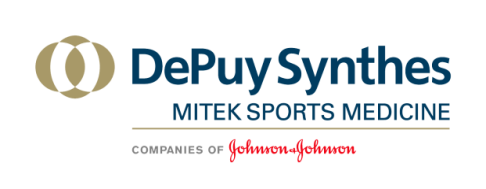                               Базовый курс по артроскопии плечевого суставаАдрес: г. Новосибирск, улица Фрунзе 19АДаты проведения: 18-19 мая 2016 г.Преподаватель: Заведующий отделением эндоскопической хирургии суставов ФГБУ ННИИТО                        к.м.н. Фоменко Сергей Михайлович День 1 (18.05.2016)09.00-09.30 Приветствие. 09.30-10.30 Лекция: Анатомия плечевого сустава. Порталы. Ориентирование в суставе. Декомпрессия плечевого сустава. 11.00-13.30 Работа в операционной. 13.30-14.00 Обед.14.00-15.00 Разбор просмотренных в операционной клинических случаев по лечению нестабильности плечевого сустава.15.00-16.30 Лекция: Нестабильность плечевого сустава. Классификация: SLAP, Bankart, Хилл-Сакс. Порталы. Клиника. Показания к операции. Патология. Диагностика. Хирургическая методика. Преимущества артроскопического метода перед открытым. 16.30-18.00 Отработка практических навыков на пластиковых моделях. Ориентирование в суставе. Нестабильность плечевого сустава. День 2 (19.05.2016)09.00-10.00 Лекция: Разрыв вращательной манжеты плечевого сустава. Классификация.                      Порталы. Клиника. 10.30-11.30 Лекция: Показания к операции. Патология. Диагностика. Хирургическая методика.                        Преимущества артроскопического метода. Конверсии. Однорядная и двухрядная методика. 11.30-13.30 Работа в операционной.13.30-14.00 Обед.14.00-15.00 Разбор просмотренных в операционной клинических случаев по лечению разрыва вращательной манжеты плечевого сустава.15.30-16.00 Отработка практических навыков на пластиковых моделях. Разрыв вращательной манжеты       плечевого сустава.Данное мероприятие не затрагивает вопросы, связанные с обращением лекарственных средств